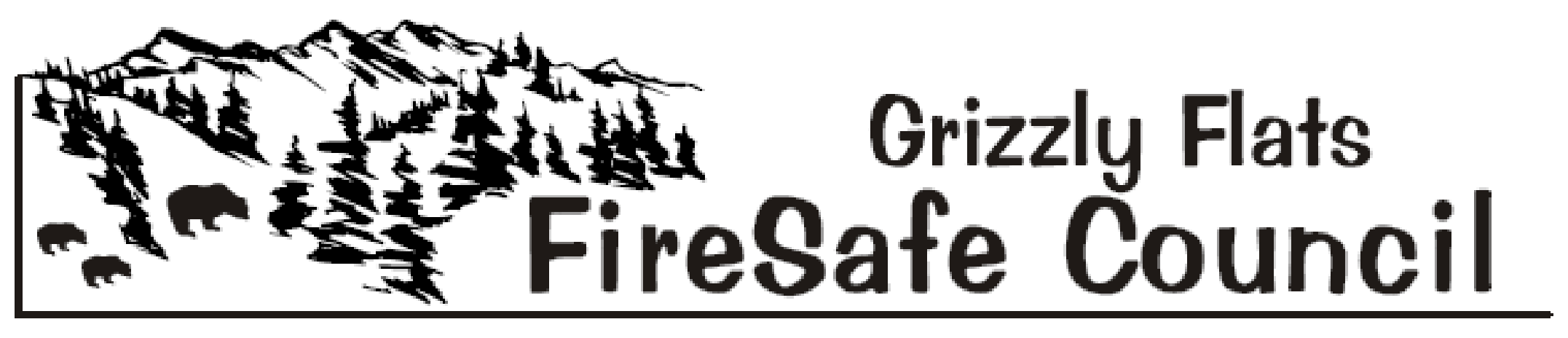      January 4, 2020 MinutesCall to order: Chairman Mark Almer called the meeting to order at 9:30 am.Flag Salute:  The flag salute was led by CHP Officer Andrew BrownRoll Call:  The meeting’s roll was by sign-in sheet.  Visitors introduced themselves.Meeting Room Cleanup Volunteers & Timekeeper Volunteers:  Room Volunteers were Colton Meyer and Roy.Rodgers. Kelly Krohn was acknowledged as the meeting’s timekeeper.Approval of the January 4, 2020 Agenda:   Mark Almer amended the agenda to remove item H under !2 New Business as this was a duplicate of 12 E. Charlene Ank moved to accept the Agenda as amended with a second from Kathy Melvin. Motion carried.Approval of the November 2, 2019 Minutes:  Kathy Melvin moved to accept the Minutes, the Motion was seconded by David Manske.  Motion carried.Treasurer’s Report:  The Treasurer reported the bank balance as $36,814.29.Public Comment (Comments shall be limited to items not on the Agenda and to a maximum of 3 minutes):  There were no comments.Council Member’s Comments: (Comments shall be limited to items not on the Agenda)Survey from the Commission on Aging. Available to all as residents of the county, contact Kelly Krohn to request oneColton Meyer reported that communications expert Alan Thompson has recently created a Facebook page called El Dorado County Radio.10)  Agency Reports:BOS District 2 Supervisor - Shiva Frentzen:  Not presentPioneer Fire Protection District (PFPD) – Chief Mark Matthews: PFPD Board Member Eileen Strangfeld has returned to the Board.Another PFPD Board Member position will be opening up.The PFPD Vegetation Ordinance is still being developedPlans for Station 35 to be staffed with a full time Chief in near future.The PFPD Crab Banquets are January 25th and February 8th tickets through PVFA website.Working with Craig Heinrich to create a new Fire station #36 @Leoni Meadows Department of Transportation (DOT) – Brian Mullens: - Not Present Grizzly Flats Community Service District (GFCSD) – Kim Gustafson- Not Present: Sheriff – John D’Agostini / Steve Wunschel: Things are pretty mellowNo information on the bulletin board vandalism El Dorado County Fire Safe Council (EDCFSC),  Ernie Lory:EDCFSC did not meet in DecemberThe EDCFSC Chipper Program has funding available for the new year.California Highway Patrol - Community Resource Officer – Andrew Brown:Andrew Brown is the new PIO, his email is: anbrown@chp.ca.gov.Better start this year compared to last year as far as accidents.County has less officers at this time but will have more in AprilMormon Immigrant Trail is closedIssues with motorists stopping on roadways to play in the snow. Will have officers actively patrolling area of Strawberry United States Forest Service (USFS)  - Captain Luke Birch:  Not presentNeighboring Fire Safe Councils:Pleasant Valley - No reportAukum/Fairplay - No reportOmo Ranch- Paul Graham-The board in the midst of change. Paul Graham is now the Chair and currently only have 3 members on the BoardLooking for a new place for meetingsWill have a meeting on 1/25   Old Business: GFFSC Sphere of Recognition Map Change- Randy Rossi Discussion/Action ItemGFFSC’s Firewise designation only covers the area identified as the GFCSD boundary.GFFSC’S Sphere of recognition can go beyond the Firewise boundary and have multiple Firewise designations within a Fire Safe Council’s Sphere of Recognition.Expanding the Firewise designation would require the Risk Assessment to be updated now instead of when it is due in 2023Updating the Risk Assessment and applying to expand Firewise rather than create a separate Firewise Community could cause original Firewise designation to be rescinded.Randy Rossi made a motion to create a sub-committee to explore options regarding the issues of expansion, Sphere of recognition, and current Firewise boundaries, Tracey Schaal Seconded. Motion carried.Randy Rossi will lead the committee, Will ask Robin Kelly to be a member of it.    GFFSC Name Change to include Somerset – Randy Rossi – Discussion/Action Item  	Char Ank Made a motion to remove this item from the agenda with a possibility to add it to a future agenda. This was seconded by Deb Gregory.  Motion carried.Four Corners Reader Board - Chief Matthews - Discussion/Action:  Sign to be posted at the four corners within the next weekWill be 3’ by 4’ reader board w/space at the bottom for banners and signageWorking with Aukum/Fairplay and also Omo Ranch to put up 2 moreEmergency Exit Route Signage Program - Chief Matthews/Don Spear/Steve Hupner - Discussion/Action/Expense Item:Signage will be ordered and placed soon.  Goal is to have signs ready before next fire seasonUpdates & Changes PPM & Bylaws – Mark Almer / Steve Hupner- Discussion ItemSteve Hupner, Ernie Lory and Mark Almer will be looking at updates, formatting, and changes to PPM & Bylaws in the future  New BusinessUpdates & Changes Since Last Meeting – Mark Almer – Discussion Item:   John Picket to do a presentation in March regarding his Registered Professional Forest WorkAlan Thompson to do a Hamm radio presentation to be arranged at a future date.Expense request: National Wildfire Mitigation Award, Reno NV 3/25/20- Mark Almer Discussion/Action itemErnie Lory was selected to receive the 2020 National Mitigation Award and will be recognized in March.He is the second member of GFFSC in two years to receive this award.Debra Gregory motioned to spend $650 to send Ernie and his wife to Reno to receive the award, David Manske seconded the motion. Motion carried.GFFSC Council Member Vacancies – Mark Almer- Discussion/Action:There are currently two council member vacancies. These will be posted on Facebook and in the newsletter for Public awareness before next meeting.Appointment of Secretary- Mark Almer - Discussion/Action ItemTina Holum has resigned from the council leaving the Secretary position vacant.  Kelly Krohn has volunteered to serve as Secretary until elections in July, appointed by Mark Almer.Grants Committee Chair Vacancy -Mark Almer- Discussion/Action Item No chair currently.  Both Tracey Schaal and Kelly Krohn volunteered to join the committee along with current member, Randy Rossi.  Steve Hupner to mentor the group. Sign up for the 2020 Committee Positions- Mark Almer Discussion/Action	Kim Gustafson is ill and not able to attend January Council meeting. Sign up for Committee positions will be continued to February meeting.Craig Heinrich will be leading the Community Clean Up Day in SeptemberCCI Grant, Voting results for the expenditure, Status – Mark Almer/Steve Hupner Discussion/action Item 	GFFSC missed the deadline to file the grant applicationNew Member wait list policy clarification – Mark Almer – Discussion/Action ItemMotion to have a wait list done on a case by case basis for the GFFSC made by Char Ank, with a second from Kathy Melvin.  Motion carried.    Committee Reports Public Outreach Coordinator – Deb GregoryWorking on January Newsletter this week. Defensible Space - Steve Frazier/Robin Kelley- Not present Grants – Randy RossiTracey Schaal and Kelly Krohn to be added to Grant committeeMaking progress on a grant currently working on Public Education-Deb GregoryPer Chief Mark Matthews- Molly Irish is working with Kara Garrett and PVFA regarding a Community Safety Day in May.  Deb to attend Future meetings Standing Committee on Middle Fork - Randy Rossi- No report El Dorado County Vacant Parcel/Weed Abatement Ordinance - Ad HocCounty has adopted Vegetation ordinance that does not encompass higher elevation topography.Aukum/Fairplay. Omo Ranch and Grizzly Flats group is meeting and creating a new ordinance for the area.Focus is on education not citation, but will have that component in it.  Public AnnouncementsChief Mark Matthews advised will be doing Fireline Safety inspections on local businesses and facilities to bring them into compliance yearly. Ray Nutting states the voter guides will be coming out in 2 weeks absentee ballots will be coming out in 5 weeks.   For the Good of the OrderCindy Bandy recognized Officer Steve Wunschel thanking him for the work he has done in the community such as delivering gifts to needy children.Mark Almer recognized Andrew Brown thanking him for his work in the community.16)  AdjournWith a motion from Liz Lawless and a second from Craig Heinrich, the meeting was adjourned at 11:44amRegular Local Fire Safe Councils and District Meetings:Grizzly Flats FSC - 1st Saturdays 9:30 AM, Grizzly Flats Community ChurchPioneer Fire Protection District - 2nd Tuesdays 6 PM, Station 38Pleasant Valley FSC - 2nd Thursdays 7 PM - Pleasant Valley Community HallAukum/Fairplay FSC- 3rd Wednesdays 7 PM - Pioneer Park HallOmo Ranch FSC - 4th Saturdays 9 AM - Station 37